附件3湖北理工学院2021年普通专升本缴费流程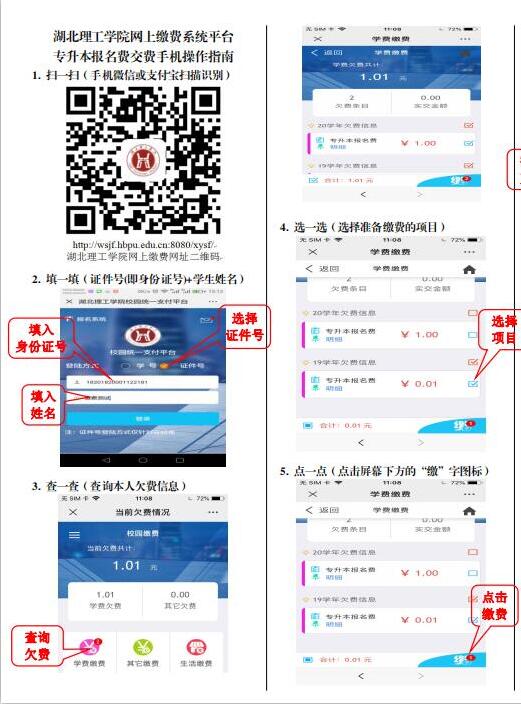 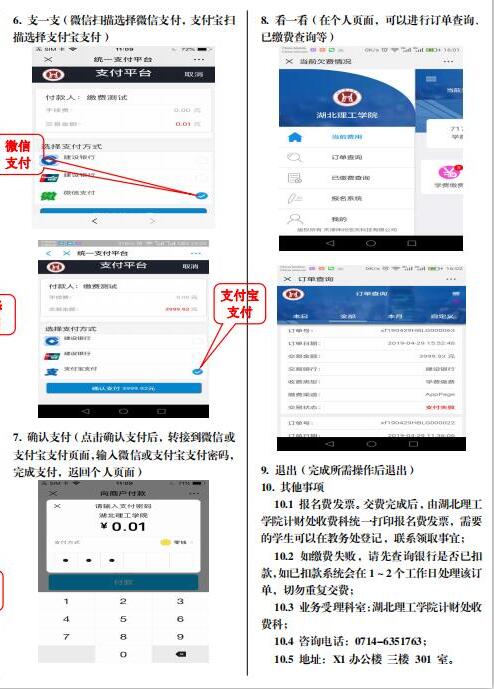 